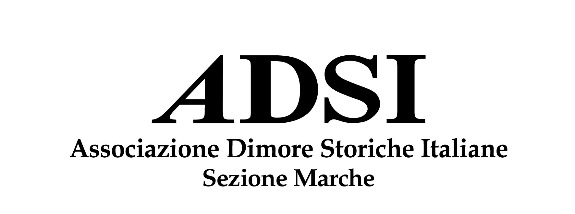 DELEGA PER IL VOTOIl sottoscritto Socio/Socio Benemerito...................................................................................................delega il Socio/Socio Benemerito..........................................................................................................a rappresentarlo all’Assemblea Annuale A.D.S.I. Marche che si terrà sabato 29 ottobre in presenza, a Palazzo Brancadoro in Fermo, con la possibilità di voto online.Si ricorda che,:Possono partecipare alla votazione che si terrà nel corso dell’Assemblea tutti i Soci e i Soci Benemeriti in regola con la quota sociale.I Soci e i Soci Benemeriti possono farsi rappresentare per delega da un altro Socio/Socio Benemerito in regola con la quota sociale; una stessa persona non può rappresentare più di 3 Soci/Soci Benemeriti in regola con la quota sociale.Il diritto di voto è riservato ai soli Soci e ai Soci Benemeriti, mentre i membri Onorari e gli Amici delle Dimore Storiche possono intervenire all’Assemblea senza diritto di voto.Ogni Socio/Socio Benemerito in regola con la quota sociale può votare fino ad un massimo di 7 candidati. Le schede che presenteranno un numero di voti maggiore di 7 verranno annullate.